МУНИЦИПАЛЬНОЕ БЮДЖЕТНОЕ ОБЩЕОБРАЗОВАТЕЛЬНОЕ УЧРЕЖДЕНИЕМУНИЦИПАЛЬНОГО ОБРАЗОВАНИЯ ГОРОД КРАСНОДАРСРЕДНЯЯ ОБЩЕОБРАЗОВАТЕЛЬНАЯ ШКОЛА № 89ПРОГРАММА РАЗВИТИЯ муниципального бюджетного общеобразовательного учреждения средней общеобразовательной школы №89 муниципального образования город Краснодар на 2016-2020 годы «Модернизация образовательного пространства школы в свете идей актуальных концепций и ФГОС»Паспорт программы развитияВведениеРазработка Программы развития школы позволяет совершить переход образовательной деятельности педагогического коллектива от функционирования (для которого характерна стихийность развития) к планомерному и поэтапному развитию.Методологической основой разработки Программы развития является теория социально-педагогического проектирования основных направлений развития, которая позволяет рассматривать школу как субъект и целостный организм в развивающейся и постоянно изменяющейся среде. Подготовке проекта программы развития школы предшествовал серьёзный анализ:·       образовательных потребностей и возможностей общества и окружающего школу социума;·       деятельности школы за последние три года;·       уровня компетентности, инновационных интересов и способностей педагогического коллектива школы;·       инновационной деятельности педагогического коллектива с точки зрения её эффективности;·       планируемых результатов реализации Программы.Программа развития МБОУ СОШ №89 состоит из пяти подпрограмм:  «Внедрение и реализация ФГОС на всех уровнях образования»«Развитие школьной системы оценки качества образования»;«Конструирование сетевой информационно-образовательной среды школы»;«Формирование патриотизма как личностной характеристики каждого учащегося»;«Внутришкольная модель профессионального роста педагогов: «Сетевая информационно-образовательная среда школы как средство повышения информационно-коммуникационной культуры учителей»;Программа рассчитана на долгосрочную перспективу – пять лет.В первом разделе приведены общие сведения об ОУ, сведения о режиме работы ОУ, информация о контингенте обучающихся, материально-техническое оснащение образовательного процесса, информация о педагогических кадрах, о результатах образовательной деятельности, а также описана система управления образовательным учреждением. Во втором разделе приведен аналитический отчет о работе школы, в котором значительное внимание уделено анализу состояния процессов обучения и воспитания учащихся.  Проанализирован потенциал развития школы. В третьем разделе сформулирована концепция развития школы школьников, методологическим основанием которой выступают два подхода: системно-деятельностный и компетентностный. Четвертый раздел включает в себя пять реализуемых подпрограмм Программы развития МБОУ СОШ №89, в каждой из которых подробно описан механизм реализации. Пятый раздел Программы развития включает в себя ресурсное и финансово-экономическое обеспечение Программы развития.Заключительным разделом является описание ожидаемых результатов и оценка эффективности реализации данной программы. Предполагается, что в процессе реализации программы развития, в школе могут появляться новые, позитивные непрогнозируемые элементы – новообразования, появление которых предполагается отслеживать в период осуществления программы развития и фиксировать при управленческом анализе. С учетом всего сказанного выше программа предусматривает проработку ценностно-целевого блока и определение ключевых направлений развития образовательной системы школы, которые в дальнейшем будут конкретизированы в инициативных проектах, разрабатываемых субъектами образовательного процесса школы.Раздел I. Информационная справка о школе.Общие сведения об ОУПо своему статусу, установленному при государственной аккредитации, школа является: тип – бюджетное общеобразовательное учреждение; вид – средняя общеобразовательная школа.Образовательную деятельность школа осуществляет в соответствии с Лицензией на право оказывать образовательные услуги по реализации образовательных программ по видам образования, по уровням образования, по профессиям, специальностям, направлениям подготовки, по подвидам дополнительного образования, указанным в приложении к настоящей лицензии.Начало своей общеобразовательной деятельности школа ведет с 1989 года. Учредитель: Муниципальное образование город Краснодар. Функции и полномочия собственника имущества общеобразовательной организации осуществляются администрацией муниципального образования город Краснодар.Общеобразовательная организация является юридическим лицом, находящимся в ведении департамента образования администрации муниципального образования город Краснодар.Здание школы типовое, расположено в  жилом массиве Юбилейного микрорайона, в котором функционируют четыре ОУ: МОУ гимназия № 87, МБОУ СОШ № 89, МБОУ лицей № 90 и МАОУ СОШ № 101. По социальному составу, культурному уровню и образовательным потребностям население микрорайона разнообразно. Управление Школой осуществляется в соответствии со следующими нормативными документами: -  ФЗ от 21 декабря 2012 г. N 273 «Об образовании в Российской Федерации»;- Приказ министерства образования и науки РФ от 17.12.2010г. № 1897 «Об утверждении федерального государственного стандарта основного общего образования (зарегистрирован Минюстом 01.02.2011 г. № 19644);- Приказ министерства образования и науки РФ от 28.12.2010 № 2106 «Об утверждении федеральных требований к ОУ в части охраны здоровья обучающихся, воспитанников»;- Приказ министерства образования и науки РФ от 04.10.2010 № 986 «Об утверждении федеральных требований к ОУ в части минимальной оснащенности учебного процесса и оборудования учебных помещений»;- Письмо Министерства образования и науки РФ от 24.11.2011г. № МД-1552/03 «Об оснащении образовательных учреждений учебным и учебно-лабораторным оборудованием»;- «Санитарно-эпидемиологические требования к условиям и организации обучения в ОУ» 2.4.4.2821-10 (утв. Постановлением Главного государственного санитарного врача РФ от 29.11.2010  №189);- Устав МБОУ СОШ № 89.Органами управления Школы являются: общее собрание работников учреждения, Педагогический совет, Методический совет, Управляющий совет Школы, Общешкольный родительский комитет. Ученическое самоуправление осуществляется на классных уровнях и Совета старшеклассников. Порядок создания, состав и полномочия органов самоуправления, а также порядок их деятельности определяются Уставом школы. Педагогический коллектив возглавляет директор школы Овечкина Светлана Дмитриевна.        В школе работает сплочённый профессионально компетентный коллектив педагогов, который представлен творческими учителями, классными руководителями, педагогом психологам, социальным педагогом. Общие сведения о режиме работы ОУДата начала и окончания учебного года:начало учебного года - 1 сентября;окончание учебного года - 25 мая.Продолжительность учебного года представлена в таблице:Продолжительность каникул: в течение учебного года – не менее 30 календарных дней; летом – не менее 8 недель.Учебный годовой календарный график работы состоит:для 1-9 классов    – из 4-х учебных четвертей;для 10-11 классов – из 2-х полугодий.МБОУ СОШ №89 работает в режиме 6 дневной рабочей недели  с 8.00 ч до 18.15 часов. Обучение в школе организовано в две смены.Во вторую смену организованы секции, кружки, факультативы, работают группы продлённого дня для обучающихся 1-4-х классов. Продолжительность обучения составляет на первой ступени - 4 года (1- 4 классы), на второй - 5 лет (5-9 классы), на третьей ступни - 2 года (10-11 классы). Недельная нагрузка в каждом классе соответствует базисному учебному плану и рекомендациям СанПиНов. Режим занятий определяется учебным планом и расписанием занятий, самостоятельно разработанными школой и утвержденными директором школы. В школе действует традиционная классно-урочная система обучения, призванная обеспечить успешную реализацию нового содержания образования на каждой ступени обучения школьников. Продолжительность урока: 40 мин. (2-11 классы), продолжительность урока в 1 классах: 35 мин  (сентябрь-октябрь 3 урока, ноябрь-декабрь 4 урока; 45 мин. январь-май 4 урока (1 день 5 уроков)).Одним из важнейших условий пребывания детей в школе является организация школьного питания. В 2015-2016 учебном году охват учащихся горячим питанием составил 98%. Согласно краевой целевой программе «Школьное молоко», организовано дополнительное питание учащихся молоком, а также льготное питание для детей из многодетных и малообеспеченных семей согласно Постановлению главы администрации Краснодарского края от 15.01.2015 г. и решению Городской думы Краснодара от 24.09.2013 №53.В школе работает психологическая служба, направлениями деятельности которой является: работа со школьниками, попавшими в трудную жизненную ситуацию; профилактическая работа по предупреждению асоциального поведения обучающихся; работа со школьниками, имеющими особые образовательные потребности; психологическая подготовка к государственной итоговой аттестации.Информация о контингенте обучающихсяСоциальный паспортМатериально-техническое оснащение образовательного процессаУчебный процесс характеризуется следующими показателями своей обеспеченности:Школа имеет в наличии необходимое оборудование для использования информационно-коммуникационных технологий в образовательном процессе.  В рамках ПНП "Образование" оборудованы кабинеты географии, математики и химии. Автоматизированное рабочее место учителя (кабинеты: 3,4,14,21,22,27,30,31,32,33).Учебные кабинеты на 96% обеспечены учебно-наглядными пособиями и лабораторным оборудованием.Информация о педагогических кадрах Состав педагогического коллектива школы: - директор,- заместители директора по УВР – 2,- заместитель директора по УМР – 1,- заместитель директора по ВР – 1,- учителя начальной школы – 22,- учителя-предметники – 41,- педагог-психолог – 2,- социальный педагог – 1.по уровню образования: по квалификационным категориям:по возрастным категориям:    В коллективе трудятся 72 педагогических работника. 61 учитель имеет высшее образование, что составляет 85 % от общего числа педагогов. Курсовую переподготовку  прошли 14 человек. Высшую квалификационную категорию имеет 31 учитель, первую – 13, вторую -3, прошли аттестацию на соответствие занимаемой должности - 19. Отраслевых званий и наград удостоены 18 членов педагогического коллектива. Количество работников, имеющих звания, отраслевые награды, ученую степень Показателем высокого профессионализма педагогических работников являются победы в различных профессиональных конкурсах:Информация о результатах образовательной деятельностиРезультаты образовательной деятельности по итогам2014-2015 учебного года15 выпускников  основной школы получили   аттестат с отличием. 8 выпускников средней школы награждены  Медалью «За особые успехи в учении».Система управления образовательным учреждениемУправление школой осуществляется директором и его заместителями с привлечением таких форм общественно-государственного управления, как Управляющий Совет, Попечительский совет и общешкольный родительский комитет. Внутренняя структура образовательной организацииРаздел II. Аналитическая справка о работе школыОбщие сведенияПоставленные перед коллективом задачи решались через совершенствование методики проведения уроков, индивидуальную и групповую работы со слабоуспевающими учащимися и учащимися, мотивированными на учебу, коррекцию знаний учащихся на основе диагностической деятельности учителя, развитие способностей и природных задатков учащихся, повышение мотивации к обучению у учащихся, а также ознакомление учителей с новой методической литературой. Планомерно проводилась работа по обеспечению сохранности здоровья и формированию здорового образа жизни. Создавались условия для работы с обучающимися  в соответствии с ФГОС начального  и основного общего образования. Обеспечивался  методический уровень проведения всех видов учебных и воспитательных занятий с обучающимися.        Учебный план школы на 2014-2015 учебный год  формировался в соответствии  с основными федеральными нормативными документами  и сохраняет в необходимом объеме содержание образования, являющееся обязательным на каждой ступени обучения. При составлении учебного плана соблюдалась преемственность между ступенями обучения и классами.В 2014-2015 учебном году педагогический коллектив начальной школы продолжил работу по программам развивающего обучения.С 2013  года школа является  пилотной площадкой по введению  ФГОС ООО. По программам  ФГОС ООО в 2014-2015 учебном году обучалось 277 учащихся. Всего по ФГОС  с 1 по 6 класс обучалось 959 учащихся.Анализ  проведения государственной итоговой аттестации  по образовательным программам основного общего образования                             В 2014-2015 учебном году в 9-х классах обучался 121 ученик. Все учащиеся не имели академической задолженности,  в полном объеме выполнили учебный план и были допущены к итоговой аттестации.         Все выпускники основной школы успешно прошли  ГИА и получили аттестат об основном общем образовании.        Итоговая аттестация по русскому языку проходила в форме основного государственного экзамена (118 учащихся) и в форме государственного выпускного экзамена (3 учащихся). Основной государственный экзамен выполняли 118 учащихся. 89 выпускников  (75%) получили положительные отметки, 2 учащиеся показали неудовлетворительный результат. Обученность составила 98%, качество – 75%. 76 выпускников (63%) подтвердили свою годовую оценку по русскому языку, 30 выпускников (24%) показали результат выше годовой оценки, 15 выпускников (12%) – ниже годовой оценки. В результате 57 выпускников (64%) повысили оценку по предмету. По итогу государственного выпускного экзамена по русскому языку обученность составила 100%, качество – 67%. В результате  2 выпускника повысили итоговую оценку.Результат выполнения экзаменационной работы в форме ОГЭСредний балл по школе – 29Сравнительный анализ результатов государственной итоговой аттестации по русскому языку за  последние три года Сравнительный анализ результатов государственной итоговой аттестации по русскому языку показал понижение  качества знаний выпускников на 17% по сравнению с предыдущим годом.             В выполнении заданий итоговой аттестации по математике приняли участие 118 учащихся, все выпускников получили положительные отметки. Обученность составила 100%, качество – 88%. 48 выпускников (41%) подтвердили свою годовую оценку по математике, 51 выпускник (43%) показали результат выше годовой оценки, 9 выпускников (7%) – ниже годовой оценки. В результате 61 выпускник (52%) повысили оценку по предмету. По итогу государственного выпускного экзамена по математике обученность составила 100%, качество – 33%.           Результат выполнения экзаменационной работы в форме ОГЭ Средний балл – 20,5Сравнительный анализ результатов государственной итоговой аттестации по математике за  последние три года      Сравнительный анализ результатов государственной итоговой аттестации по математике показал понижение качества знаний выпускников на 2% по сравнению с предыдущим годом.Качественный анализ итогов экзаменационной сессии       В 2014-2015 учебном году 69 выпускников 9-х классов сдали экзамены на «4» и «5», что составляет 57% качества.       Учебные программы выполнены, практическая часть программ соблюдена. Государственная итоговая аттестация выпускников 9-х классов завершилась в сроки, обозначенные нормативными документамиАнализ  проведения государственной итоговой аттестациипо образовательным программам среднего общего образованияВ 2014-2015 учебном году численность выпускников 11 классов   составляла 61. 1 учащийся прошел  обучение за курс средней общей школы в форме самообразования. К государственной итоговой  аттестации в форме ЕГЭ был допущен 61 выпускник и 1 в форме ГВЭ.   Все выпускники успешно сдали обязательный экзамен по русскому языку, 60 выпускников – преодолели  минимальный порог по математике базового и профильного уровня; 1 учащийся, не достигший минимального порога на ЕГЭ по математике 2-х уровней,  на повторной сдаче математики базового уровня получил положительную отметку. Все выпускники 2015 года  получили аттестат о среднем общем образовании.Лучшие результаты экзаменов в форме ЕГЭ показали семь медалистов, набравшие от 82 до 98 баллов по русскому языку.Четырнадцать выпускников награждены похвальной грамотой «За особые успехи в изучении отдельных предметов»: ОБЖ,  физическая По 12 предметам учебного плана выпускники 11-х классов  сдали экзамены в форме  ЕГЭ, из которых 11 - предметы по выбору. Наиболее востребованные предметы для сдачи экзамена в форме ЕГЭ в 2015 году: обществознание -24, физика -14, биология -12. Успешно преодолен минимальный порог  всеми выпускниками по 11 предметам из 12, не преодолен 1 учащимся минимальный порог на ЕГЭ по математике 2-х уровней.      Семнадцать выпускников по 4 предметам набрали более 80 баллов.Мониторинг результатов ЕГЭ по обязательным предметамза последние три годаСемь лет подряд 100% выпускников 11 классов успешно преодолевают минимальный порог по русскому языку, 5 лет максимальное количество баллов по русскому языку  превышает 90 баллов. Впервые за 7 лет получен неудовлетворительный результат по математике: 3 выпускника не достигли минимального порога по предмету профильного уровня и 1  -  базового уровня. Эти выпускники входили в группу слабоуспевающих учащихся. Мониторинг среднего балла по обязательным предметам за четыре года показывает следующее:1.В 2012-2013году этот показатель у выпускников школы по предметам был выше, чем по России,  краю и  городу Краснодару.2.В 2014г. средний балл по обязательным предметам снизился: по математике выше краевого на 0,2б., но ниже городского на 1,4б.; по русскому языку ниже краевого на 0,1б., городского – на 2,8б;   3. В 2015г. Средний балл по  русскому языку равен среднему баллу по краю, но на 2,1 балла ниже городского.Мониторинг среднего балла ЕГЭ по предметам по выбору за 2014-2015    учебный годИз таблицы видно, что произошло снижение уровня подготовки выпускников 2015 года в сравнении с 2014 годом по 4 предметам:  литературе, химии, биологии и обществознанию, о чем свидетельствует разница среднего балла за эти годы.Результаты участия школьников в интеллектуальных конкурсах В соответствии с планом учебно-воспитательной работы школы на 2014-2015 учебный год обучающиеся приняли активное участие в различных интеллектуальных конкурсах.1.Всероссийская  олимпиада школьниковВ школьном этапе ВОШ по 16 учебным предметам участвовало  413 учащихся 5-11классов. Наибольшее количество участников по русскому языку, физической культуре, географии, математике, истории, литературе, (руководители МО – Гаркуша Н.М., Ловцова С.Ю., Шаврина Г.Ф., Мещерякова Е.В., Кисенко Т.А.).Не первый год отбор  участников  муниципального этапа проходил на основе анализа представленных школой  протоколов, работ победителей и призеров олимпиад школьного тура. Из 87 призеров и победителей школьного этапа  в муниципальном участвовало 23 ученика по 10 предметам. Этих участников  подготовили 17 учителей школы.Из 9 призеров муниципального этапа 4 участвовали в  региональном  этапе ВОШ:немецкий язык – 2 учащихсяобществознание – 1 учащийся ОПК -2 учащихся2. Очные интеллектуальные конкурсы538 обучающихся 2-11 классов приняли участие в различных очных интеллектуальных конкурсах.3.1.Международные игры–конкурсы:«Русский медвежонок-языкознание для всех» -156 учеников 2-11 классов;Математический конкурс «Кенгуру»»  - 217 уч-ся 2-11классов;3.2.Всероссийские конкурсы:Конкурс «КИТ-компьютеры, информатика, технологии» - 11 уч-ся 3-11классов;3.3.Краевые конкурсы:Игровой конкурс по английскому языку «British Bulldog» - 136 уч.;Конкурс научных проектов школьников в рамках Краевой научно-практической конференции «Эврика» - 2 уч.;Интеллектуальный конкурс «Самое синее в мире» - 1 уч.(призер) Конкурсы, выставки технического конкурса (6) – 22 участника муниципального уровня и 8 – краевого.3.4.Муниципальные  конкурсы:Викторина по Кубановедению – 18  уч.Поэтический конкурс «Крылатые качели» - 2 уч.Конкурс юных чтецов «Живая классика» - 1 уч.Результативность участия следующая:Региональный уровень: 1 призер и 1 победитель конкурсов технического творчества (учитель Мороз А.А.).Муниципальный уровень:призер  третьего (очного) тура муниципального (зонального) этапа конкурса   краевой  НПК « Эврика» (учитель – Мещерякова Е.В.);участник третьего (очного) тура муниципального (зонального) этапа конкурса   краевой  НПК « Эврика» (Мещерякова Е.В.);2 победителя викторины по кубановедению (уч. Комирняя И.В. и Пелипенко Е.В.);4 ученика четвертых классов, 4 – пятых и 3 – шестых– призеры  викторины по кубановедению (уч. Комирняя И.В., Казанджан С.И., Пелипенко Е.В.). победитель конкурса юных чтецов «Живая классика»  ( уч. Драгунова В.В.).9 призеров и 1 победитель конкурсов технического творчества (уч. Мороз А.А., Комаревцев В.М., Пелипенко Е.В., Тищенко Т.А.).Анализ воспитательной работы за 2014-2015 учебный год.Приоритетные направления деятельности школы: гражданско-правовое, патриотическое, физкультурно – оздоровительное, экологическое, духовно – нравственное, художественно-эстетическое, сотрудничество с родителями, развитие системы внеурочной деятельности и дополнительного образования.       Проведение системы классных часов в течение учебного года и участие в месячнике оборонно-массовой и военно-патриотической работы Теме 70-летия победы в Великой Отечественной войне посвящено более 60 мероприятий.      Наиболее значимые из них: операция «Рассвет», посвящённая освобождению города Краснодара от немецко-фашистских захватчиков,традиционная встреча с казаками- участниками Афганской войны,творческие конкурсы военной тематики, фестиваль военно-патриотической песни, митинг Памяти, классные часы, военно – спортивная  игра «Зарница», Спартакиада допризывной молодежи, военные сборы. Команда учащихся 9-10-х классов заняла  2-е место в окружном конкурсе ВСИ «Зарница» (Петриченко Ю.Т.); 1-е место команда 7-8-х классов в соревнованиях по стрельбе (Шептарская Е.Ю.); учащиеся 10 «А» класса стали победителями в исследовательских проектах « Деятели культуры Кубани на фронтовых дорогах» (учитель Кисенко Т.А.). Члены совета музея «Живая память» под руководством Сушковой С.С. приняли активное участие в проекте «История войны в истории памятников», их работы опубликованы в окружном сборнике.Учащиеся нашей школы приняли активное участие во Всероссийской акции «Бессмертный полк». Традиционными в школе стали праздники: «Посвящение в первоклассники», празднование Всероссийского Дня матери.  Одним из важнейших направлений воспитательной работы школы является гражданско-правовое.В 2014-2015 учебном году реализованы годовые планы мероприятий по профилактике правонарушений, по профилактике употребления психоактивных веществ в молодежной среде, по профилактике безнадзорности и беспризорности, предупреждению правонарушений среди подростков. В соответствии с данными планами работа велась по следующим направлениям: организация массовых мероприятий, индивидуальная профилактическая работа с детьми и семьями, находящимися в социально опасном положении, работа с педагогическим коллективом, родительский правовой всеобуч.  В школе проводились единые тематические классные часы по реализации Закона 15-39 КЗ, Дни профилактики курения, алкоголизма, токсикомании и наркомании, коллективно-творческие дела, конкурс плакатов и рисунков «Спорт против наркотиков», посвященные Международному Дню без табака, Дню борьбы с наркоманией и наркобизнесом, Всемирному Дню здоровья. Особое внимание в 2014-2015 учебном году уделялось профилактике терроризма и экстремизма на Кубани Систематическая работа по профилактике детского дорожно-транспортного травматизма организуется в тесном сотрудничестве с ГИБДД. В школе работает отряд «Юный инспектор движения», ребята организуют конкурсы по ПДД, сами готовят выступления и участвуют в городских конкурсах «Внимание - дети!» и «Безопасное колесо». Традиционными стали акции «Пешеходный переход» и посвящение в пешеходы первоклассников.В рамках спортивно-оздоровительного направления в течение года проводились       соревнования по волейболу, пионерболу, футболу,  баскетболу, настольному теннису в рамках первого этапа Всекубанской Спартакиады «Спортивные надежды Кубани» в них приняло участие 1144учащихся (88 %). Были проведены школьные этапы соревнований «Президентские спортивные игры», «Президентские состязания», Кубок губернатора по легкой атлетике, настольному теннису, футболу, уличному баскетболу.  Для начальной школы проводились соревнования по подвижным играм  и спортивные соревнования «Веселые старты», легкоатлетическая эстафета и соревнования по футболу для учащихся 9-11 классов  Развитие самоуправленческих начал в коллективе является одним из важнейших условий для воспитания учащихся. На заседаниях совета старшеклассников решались важные вопросы школьной жизни: вырабатывались предложения по совершенствованию учебно-воспитательного процесса, оценивались результаты деятельности школьного самоуправления. Совет  активно участвовал в разработке, организации и проведении традиционных общешкольных коллективно – творческих дел. В классных коллективах прошло более 480 досуговых мероприятий.       Содержание общешкольных дел было направлено на самореализацию учащихся, развитие творческих способностей, формирование общечеловеческих ценностей. В школе созданы все необходимые условия для формирования экологической культуры, экологических взглядов и убеждений учащихся.В апреле 2015 года был проведен комплекс мероприятий, посвященных защите от экологической опасности под девизом «Экология – Безопасность – Жизнь» (учитель Мещерякова Е.В.).Широко представлена в школе система дополнительного образования. В 34 кружках и спортивных секциях  занимались более 99 % школьников, что на 6% больше, чем в прошлом году.  В двух и более кружках занимаются  51 % учащихся.  100% охвачены кружковой работой учащиеся 1-6-х классов. Наименьший охват кружковой работой отмечен в 11А , 9В, 9 Г классах. Из учащихся, стоящих на внутришкольном  учете  и на учёте в ОПДН, заняты все учащиеся. Необходимо продолжить работу в этом направлении, шире пропагандировать среди детей и родителей необходимость занятости детей. Анализ потенциала развития школыДля выявления потенциала развития образовательной системы школы был проведен SWOT-анализ, который позволил выявить ее сильные и слабые стороны (внутренние факторы), перспективные возможности и риски ее развития (внешние факторы).Проведенный SWOT-анализ позволяет оценить, что внешние возможности и риски не являются определяющими в развитии образовательной системы школы. Стратегия развития ориентирована на внутренний потенциал развития школы и инновационные технологии управления и обучения.Раздел III. Концепция развития школыМетодологические положения концепцииПрограмма развития муниципального бюджетного общеобразовательного учреждения средней общеобразовательной школы №89 муниципального образования город Краснодар на 2016-2020 годы «Модернизация образовательного пространства школы в свете идей актуальных концепций и ФГОС» годы разработана в соответствии с целями и задачами, стоящими перед системой образования России и зафиксированными в перечисленных в паспорте программы документах. Основной стратегической целью программы развития  является обеспечение  эффективного устойчивого развития единой информационно-образовательной среды МБОУ СОШ №89 МО город Краснодар, способствующей всестороннему развитию личности обучающегося и совершенствованию профессионально-педагогических компетенций учителей.       Для достижения указанной цели должны быть достигнуты следующие стратегические задачи:1.   Обеспечение эффективного использования кадровых, материально-технических ресурсов образования для обеспечения его высокого качества, максимального удовлетворения образовательных потребностей обучающихся, запросов семьи и общества.2. Совершенствование методов и технологий реализации образовательного процесса для успешной социализации детей, формирования различных компетенций.3.  Создание условий для самоопределения, выявления и реализации индивидуальных возможностей каждого ребенка. Развитие поддержки талантливых детей.4.   Создание условий для творческого развития учащихся во внеурочной деятельности.5. Оптимизация условий обучения и воспитания детей-инвалидов,  внедрение инклюзивного образования.6. Создание условий для развития здоровьесберегающей образовательной среды, обеспечивающей сохранение психосоматического здоровья детей, и совершенствования работы системы психологического сопровождения образовательного процесса.7.   Формирование условий для удовлетворения граждан в качественном образовании; открытость образовательного пространства: участие общественности в управлении школой.8.  Формирование и совершенствование педагогических компетенций, в том числе ИКТ-компетентности, развитие кадрового потенциала школы.9. Совершенствование материально-технической базы ОУ для обеспечения высокого качества непрерывного образовательного процесса, оптимизации взаимодействия всех его участниковРеализация Программы развития предусматривает:апробацию модели  информационно-образовательной среды школы, способствующей всестороннему развитию личности обучающегося и совершенствованию профессионально-педагогических компетенций учителей, за счет интеграции модели развития социального партнерства, процессуальной модели повышения информационно-коммуникационной культуры учителей, модели развития патриотического воспитания.   реализацию инновационных проектов;организацию сопровождения реализации Программы развития по трем направлениям – психолого-педагогическое, информационно-коммуникационное и здоровьесберегающее.Реализуемые модели Программы развитияМодель управления процессами развития МБОУ СОШ №89В соответствии с идеей, целями и задачами Программы развития разработана модель управления процессами развития.Механизм управления процессами развития основан на системном подходе, определяющем взаимосвязи и взаимозависимость между уровнями управления, соединенных прямыми связями в структуре управления.I уровень – стратегический – предполагает принятие Администрацией МБОУ СОШ №89 и представителями КубГУ и КубГАУ управленческих решений, определяющих стратегии развития школы, комплекс действий. II уровень - тактический – предполагает формулирование Координационным Советом тактических целей инновационного проекта, разработку плана и механизма ее эффективной реализации.III уровень – организационный – предполагает определение Учебно-методическими советами по предметам организационных процедур по реализации Программы развития, а также построение индивидуальных траекторий развития участников образовательных отношений.IV уровень – исполнительский – предполагает непосредственную реализацию  Программы развития в соответствии с определенной стратегией, тактическими задачами, организационными процедурами и темами самообразования.  Субъектами являются педагоги, а также обучающиеся МБОУ СОШ №89 и их родители.Модель оптимальной организации учебно-воспитательного процессаМодель развития социального партнерства МБОУ СОШ №89В модели представлены возможные социальные партнеры, а также некоторые направления, которые можно развить в результате совместной деятельности. В процессе реализации программы предполагается использование следующих механизмов взаимодействия:С ФГБОУ ВО «КубГУ» и ГБОУ ИРО КК – учебно-методическая деятельность, развитие и внедрение инноваций в образовательный процесс, исследовательская деятельность; С МКУ «КНМЦ» города Краснодара – инновационная деятельность, методическая, информационная.С «Интернет-центром ФГБОУ ВО «КубГУ» - сотрудничество на взаимовыгодных условиях (для школы – использование технических мощностей КубГУ, для центра – реализация новых проектов). С подведомственными учреждениями Министерства образования и науки республики Армения – сетевое взаимодействие, при использовании технических возможностей МБОУ СОШ №89 в целях обмена опытом.Процессуальная модель повышения информационно-коммуникационной культуры учителей школыПроцессуальная модель повышения информационно-коммуникационной культуры учителей школы представляет собой целенаправленный процесс, включающий три этапа: Аналитико-диагностический, Экспериментально-проектировочный и Рефлексивно-аналитический. Аналитико-диагностический этап включает в себя оценку готовности педагога к инновационной деятельности, диагностику направленности инновационной деятельности педагогов, а также диагностику ИКТ-компетентности. Экспериментально-проектировочный этап подразумевает реализацию двух шагов:Первый шаг – организация обучения в соответствии с уровнем ИКТ-компетентности педагогов. На данном шаге мы выделяем обучение по двум практико-ориентированным курсам: для педагогов имеющих базовый и средний уровень ИКТ-компетентности – обучение про программе «Создание технологий инновационной компьютерной дидактики с помощью интернет-конструктора «Сила знаний», для педагогов с повышенным и высоким уровнем – «Конструирование современных  ЭОР с помощью различных программных платформ».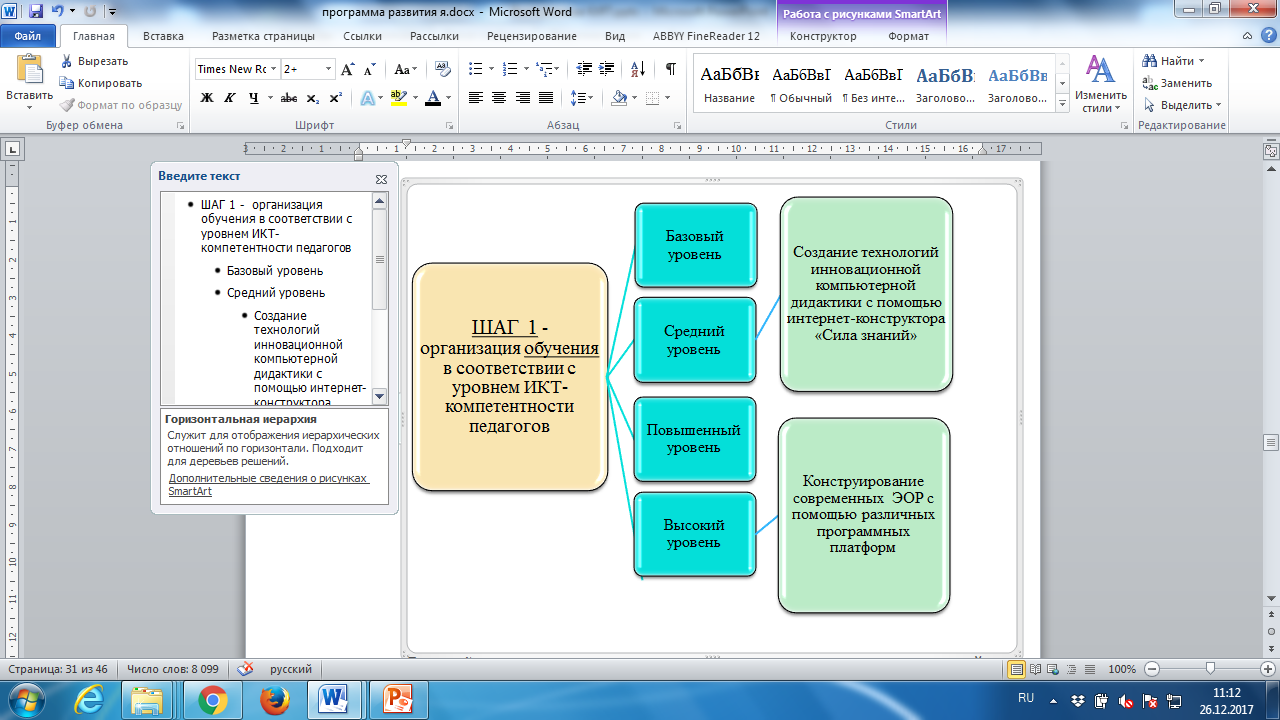 Второй шаг  - непосредственно конструирование сетевой информационно-образовательной среды школы, в ходе чего предполагается: Создание банка инновационной учебно-методической продукции: цифровых образовательных ресурсов ИКД,  учебно-воспитательных материалов, Создание инновационных продуктов, основанных на использовании современных информационных образовательных технологий, Формирование у обучающихся навыков активного пользования  сетевой информационно-образовательной средой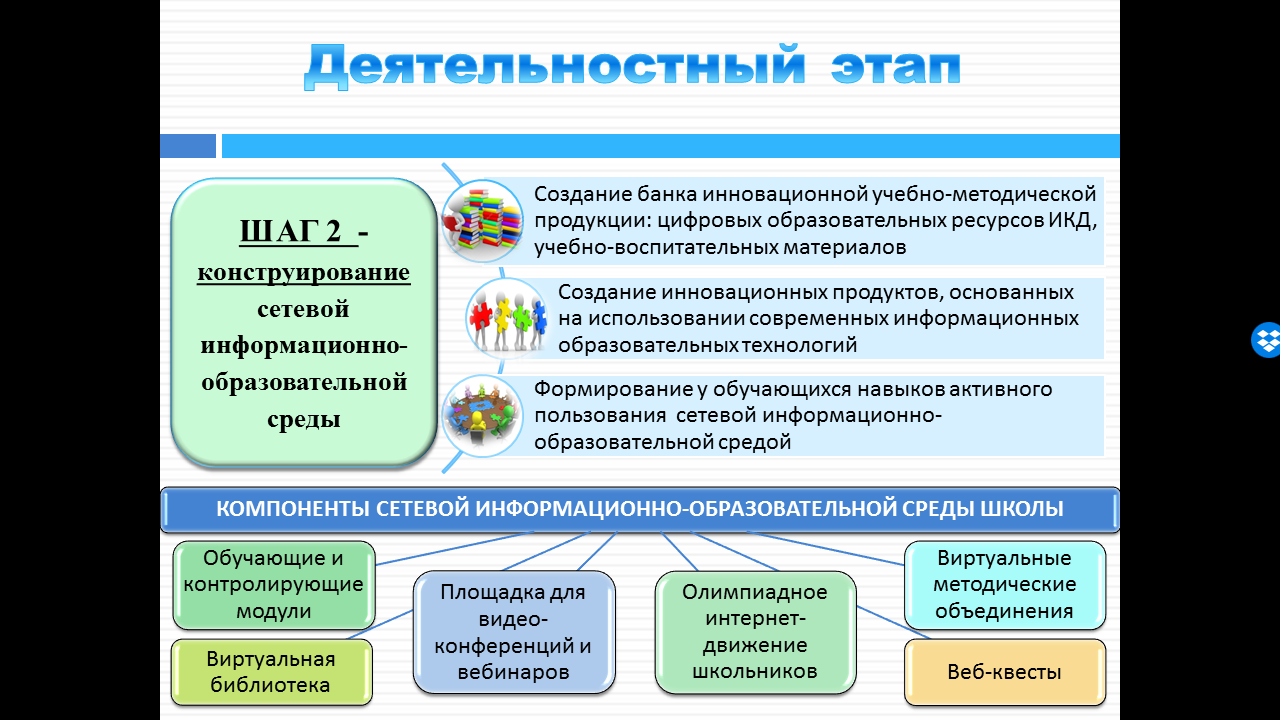 Аналитико-рефлексивный этап процессуальной модели повышения информационно-коммуникационной культуры педагогов школы включает в себя диагностику уровня профессиональных компетенций (дидактических, компетенций личностного самосовершенствования и саморазвития, коммуникативных и информационно-технологических).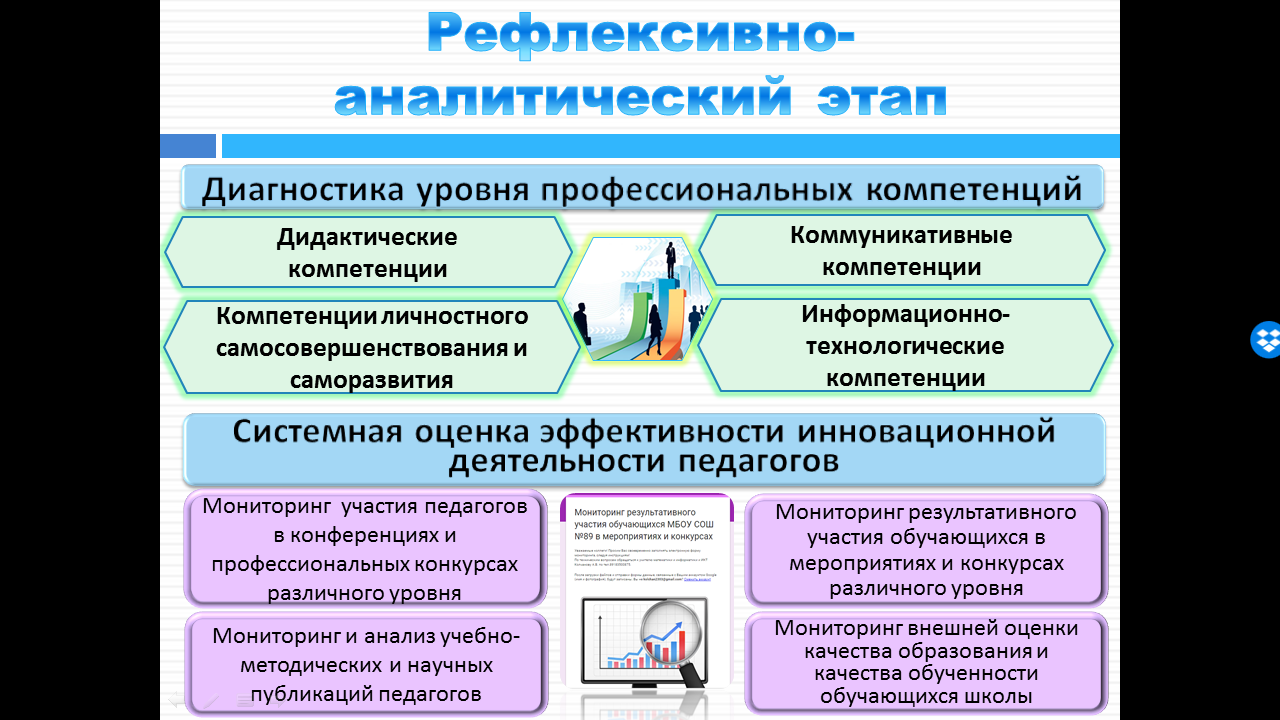 Системную оценку эффективности инновационной деятельности, которая будет проводиться на основе различных видов мониторинга. Ожидаемый результат    Ожидаемым результатом развития МБОУ СО №89 является:на управленческом уровне:• модель общественного управления открытым образовательным процессом;на уровне ученика:• повышенная мотивация к изучению учебных предметов;• высокое качество знаний и компетентностей школьника;• оптимальная социализация школьника;на уровне родителя:• повышение мотивации родителей на участие в общественном управлении открытым образовательным процессом;на уровне учителя:повышение профессионализма и  мотивации учителя на саморазвитие.Подпрограмма«Развитие школьной системы оценки качества образования»Деятельность учителя пополняется новыми педагогическими функциями, иначе выстраиваются приоритеты, меняются цели и ожидаемые результаты, не как прежде прочитываются роли ученика и учителя. Важным становится не простая информированность учителя, а понимание и принятие перемен. Невозможно измениться, не понимая сущности необходимых изменений.Учителю приходится преодолевать  свое собственное внутреннее сопротивление к непонятным переменам, делать  их для себя понятными, необходимыми и важными, администрация же  школы постоянно  балансирует  между привычным функционированием и нововведениями, анализируя ситуацию в учебном заведении. Она призвана  решать проблемы, разрабатывая стратегии построения управленческих решений и шагов, внедрять изменения, преодолевая возможное сопротивление со стороны педагогического коллектива.Разработанная система внутришкольной системы оценки качества образования  может предложить новые инструменты  для работы с педагогами в целях их поддержки, развития педагогической культуры, осознанной коррекции собственной деятельности.Цель подпрограммы : построение целостной системы внутришкольной оценки качества образования через получение  достоверной информации о состоянии качества образования в школе, тенденциях его изменения и причинах, влияющих на его уровень и принятие обоснованных и своевременных управленческих решений  на школьном уровне. Основные задачи: Внедрение инновационных образовательных технологий для  обеспечения  стандарта качества образования и удовлетворение потребности в получении качественного образования со стороны всех субъектов школьного образования.Совершенствование содержания образования Развитие единого информационного пространства школыМониторинг реализуемого процесса по показателям, которые могут выступать характеристиками нового качества обучения: новые знания, формирование ключевых компетенций, позитивная социализация и активная гражданская позиция; развитие здоровьесбережения, снижение отрицательных последствий в процессе обучения; повышение профессиональной компетентности педагогов; рост адаптивности, мобильности, конкурентоспособности выпускников, престижа учебного заведения.Механизм реализации подпрограммы осуществляется в соответствии с ежегодным планом внутришкольного контроля МБОУ СОШ №89. Подпрограмма«Конструирование сетевой информационно-образовательной среды школы»В последние годы намечается тенденция повышения эффективности образования за счет внедрения новых информационных технологий, широкого использования ресурсов сети Интернет. Утвержденный приказом Минтруда «Профессиональный стандарт «Педагог» в трудовых действиях и функциях модуля «Предметное обучение» выделяет следующие: использование в работе с детьми информационных ресурсов, в том числе ресурсов дистанционного обучения, помощь детям в освоении и самостоятельном использовании этих ресурсовВ нашей школе созданы комфортные условия для педагогических инновационных инициатив и  имеются предпосылки для создания подобных сетевых ресурсов, в которых катализатором его дальнейшего развития могут стать инновационные модели и технологии, разработанные на предметном содержании дисциплин.Проблема решаемая в процессе реализации подпрограммы состоит в отсутствии в настоящее время в МБОУ СОШ №89 информационно-образовательных сетевых сред, основанных на принципах дистанционного обучения и позволяющих организовать специальные условия для освоения учебного материала.Цель реализации подпрограммы: Создание сетевой информационно- образовательной среды дистанционного обучения, как информационно-содержательной, методической, технологической  и коммуникационной основы «включенности» всех обучающихся в образовательный процесс.Задачи подпрограммы: Повышение устойчивого интереса и уровня мотивации обучающихся ОО к изучению учебных предметов.Создание специальных условий для самостоятельной работы обучающихся, не освоивших необходимый учебный материал, а также отсутствующих на занятиях.Повышение информационно-коммуникационной культуры учителей ОО путем создания цифровых образовательных ресурсов на предметном содержании школьных дисциплин.Основная идея подпрограммы: деятельность сетевой информационно-образовательной  среды будет служить фактором повышения устойчивого интереса и уровня мотивации к изучению учебных предметов  обучающимися  МБОУ СОШ №89, если:- под сетевой информационно- образовательной средой будет пониматься сетевая структура, главной целью которой является внедрение в широкую практику инновационной продукции с компьютерной поддержкой, собственных авторских ЭОР, как для организации обучения для учащихся, так и для совершенствования профессионализма учителей школы и образовательных организаций города; - комплекс условий для конструирования данной среды будет включать в себя: педагогическое сопровождение инновационной деятельности, процессуальную модель совершенствования информационно-коммуникационной культуры педагогов,  систему программно-методического и организационно-ресурсного обеспечения; - основной формой осуществления инновационной деятельности станет разработка инновационных продуктов педагогов -инноваторов в процессе дуального обучения; - системная оценка эффективности инновационной деятельности будет осуществляться на основе мониторинга.Механизм реализации подпрограммыПланируемые результаты реализации подпрограммы:1. Совершенствование профессионально-педагогических компетенций и уровня информационно-коммуникационной культуры учителей ОО. 2. Создание  в МБОУ СОШ 89 при взаимодействии с педагогическими  кафедрами ФГБОУ ВО “Кубанский государственный университет» сетевой информационно-образовательной среды школы, главной целью которой является внедрение в широкую практику  инновационной продукции с компьютерной поддержкой как для организации дистанционного обучения для учащихся, так и для совершенствования профессионализма учителей школы и ОО города и края.3. Формирование у обучающихся навыков активного пользования  сетевой информационно-образовательной средой школы. 4. Формирование положительного имиджа педагогического коллектива МБОУ СОШ №89.  Подпрограмма«Внутришкольная модель профессионального роста педагогов: «Сетевая информационно-образовательная среда школы как средство повышения информационно-коммуникационной культуры учителей»;С развитием инновационной деятельности в МБОУ СОШ №89 стали очевидны следующие взаимосвязанные проблемы: Действующая нормативно-правовая база не отражает современный этап развития инновационной деятельности в МБОУ СОШ №89.Создание педагогами МБОУ СОШ №89 электронных образовательных ресурсов не способствует повышению их информационно-коммуникационной культуры, так как данная деятельность сводится к использованию базовых программных платформ или уже готовых учебно-методических разработок.  В МБОУ СОШ №89 отсутствует эффективный сетевой ресурс, позволяющий организовать продуктивное сетевое взаимодействие, привлечь к сотрудничеству более широкий круг сетевых партнёров.Отсутствует механизм сетевого взаимодействия с педагогами различных образовательных организаций, что препятствует внедрению в практику разработанных инновационных продуктов. Для решения данного комплекса проблем и разработана подпрограмма «Сетевая информационно-образовательная среда школы как средство повышения информационно-коммуникационной культуры учителей».Цель: развитие внутришкольной системы повышения информационно-коммуникационной культуры  педагогов через  конструирование сетевой информационно-образовательной среды школы.Задачи: Создание сетевой информационно-образовательной среды  школы, главной целью которой является внедрение в широкую практику инновационной продукции с компьютерной поддержкой как для организации обучения для учащихся, так и для совершенствования профессионализма учителей школы и ОО города;Создание единого методического пространства с функциями разработки и внедрения инновационных учебных материалов, как информационно-содержательной, методической, технологической  и коммуникационной основы информационно-коммуникационной культуры учителей образовательных организаций; Разработка нормативно-правовой базы, регламентирующей функционирование внутришкольной модели совершенствования профессионализма учителей. Приобретение технических средств реализации проекта и разработка необходимого программного обеспечения. Планирование комплекса мероприятий в рамках реализации внутришкольной системы повышения информационно-коммуникационной культуры педагогов.Проведение мониторинга профессионального развития педагогов МБОУ СОШ №89, на основе различных педагогических диагностик уровня информационно-коммуникационной культуры педагогов школы. Обобщение и распространение результатов реализации и внедрения инновационного проекта, путем: - разработки методических рекомендаций, методических пособий; - публикации учебно-методических разработок педагогических в сборниках трудов различных конференций и учебно-методических журналах; - информирования педагогической общественности. 8.  Привлечение учителей муниципального образования город Краснодар к участию в  творческой деятельности в структурах сетевой информационно-образовательной среды школы.Механизм реализации подпрограммыПланируемые результаты реализации подпрограммы:Совершенствование профессионально-педагогических компетенций и уровня информационно-коммуникационной культуры учителей ОО. Создание  в МБОУ СОШ 89 при взаимодействии с педагогическими  кафедрами ФГБОУ ВО “Кубанский государственный университет» сетевой информационно-образовательной среды школы, главной целью которой является внедрение в широкую практику  инновационной продукции с компьютерной поддержкой как для организации дистанционного обучения для учащихся, так и для совершенствования профессионализма учителей школы и ОО города и края; Создание учителями МБОУ СОШ № 89 банка инновационной учебно-методической продукции: цифровых образовательных ресурсов инновационной компьютерной дидактики,  учебно-воспитательных материалов.Формирование у обучающихся навыков активного пользования  сетевой информационно-предметной средой дистанционного обучения. Формирование положительного имиджа педагогического коллектива МБОУ СОШ №89.  Активизация функционирования сайта МБОУ СОШ №89: http://school89.centerstart.ru/ Разработка нового программного обеспечения для создания цифровых образовательных ресурсов, оформление авторства в Роспатенте;Раздел IV. Ресурсное обеспечение. Целевые показатели. Ресурсное обеспечение реализации программыНормативно - правовое обеспечениедоговоры сотрудничества с высшими образовательными учреждениями;локальные акты, регламентирующие взаимоотношения участников учебно-воспитательного процесса.Кадровое обеспечениеШкола полностью укомплектована педагогическими кадрами.Материально-техническое обеспечениеРеализация основных направлений Программы развития школы требует постоянного обновления и модернизации имеющейся материально-технической базы. Администрация с родительским комитетом, общественными организациями, сотрудничающими со школой, представили на утверждение Управляющего совета учреждения направления, требующие материально-технического обеспечения условий для комфортного и безопасного пребывания и работы учителей и учащихся в школе.Финансово-экономическое обеспечениеШкола как муниципальное образовательное учреждение имеет финансовую самостоятельность, имеет свой расчетный счет и осуществляет оперативное управление поступающими средствами. Бюджетное финансирование покрывает финансовые нужды ОУ по статье «заработная плата», содержание системы жизнеобеспечения (электроэнергия, вода, теплоснабжение, телефон).Дополнительными источниками ресурсного обеспечения будут служить инициативы педагогического коллектива школы по вхождению в программы инновационной деятельности, грантовые конкурсы, социальные проекты различных направлений. Финансовые средства, полученные за победы в них, будут направления на достижение цели Программы развития школы.Целевые показателиМатериально техническое обеспечениеАттестация педагогических работниковРАЗДЕЛ  V. Ожидаемые результатыВ системе управления: - в школе будет действовать обновленная система управления, разработанная с учетом современного законодательства и тенденций развития управленческой науки; - нормативно-правовая и научно-методическая база школы будет соответствовать требованиям Федерального закона от 29 декабря 2012 года № 273-ФЗ «Об образовании в Российской Федерации», ФГОС и современным направлениям развития психолого-педагогической науки и практики; - система мониторинга станет неотъемлемой основой управления развитием школы; В обновлении инфраструктуры: - инфраструктура и организация образовательного процесса учреждения будет максимально возможно соответствовать требованиям Федерального закона от 29 декабря 2012 года № 273-ФЗ «Об образовании в Российской Федерации»,  СанПиНов и другим нормативно-правовым актам, регламентирующим организацию образовательного процесса; - все учебные кабинеты, дошкольные группы будут максимально возможно оснащены в соответствии с требованиями ФГОС дошкольного и  общего образованияВ совершенствовании профессионального мастерства педагогического коллектива:- 100 % педагогов и администрации учреждения пройдут повышение квалификации и (или) профессиональную переподготовку по современному содержанию образования (в том числе ФГОС соответствующих уровней образования) и инновационным технологиям;- не менее 50% педагогов будет работать по инновационным образовательным технологиям;- не менее 50% педагогов будут иметь опыт представления собственного опыта на профессиональных мероприятиях (на семинарах, научно-практических конференциях, профессиональных конкурсах, в методических, психолого-педагогических изданиях, в том числе электронных и т.д.).В организации образовательного процесса:- 60% учащихся основной и старшей школы будет включено в исследовательскую и проектную деятельность;- в учреждении будет работать Программа поддержки талантливых детей (по различным направлениям интеллектуального, творческого, физического развития);- не менее 70% родителей воспитанников будут вовлечены в совместную деятельность  по реализации социально-значимых проектов.При реализации Программы развития на 2016-2020 гг. возможно возникновение рисков (угроз), которые могут снизить эффективность спланированных инновационных изменений. Чтобы исключить подобные риски, настоящая Программа обозначает следующую систему мер по их минимизации.Система мер по минимизации рисков реализации ПрограммыПринята педагогическим советом МБОУ СОШ №89 (протокол №5 от 23.05.16 г.) Утверждена приказом директора МБОУ СОШ №89 №113 от 23.05.2016 г.Наименование программыПрограмма развития муниципального бюджетного общеобразовательного учреждения средней общеобразовательной школы №89 муниципального образования город Краснодар на 2016-2020 годы «Модернизация образовательного пространства школы в свете идей актуальных концепций и ФГОС»Основание для разработки программыКонституция Российской Федерации; Национальная доктрина образования Российской Федерации до 2021 года;Федеральный закон Российской Федерации от 29.12.2012 N 273-ФЗ "Об образовании в Российской Федерации"; Государственная программа Российской Федерации «Развитие образования» на 2013-2020 годы, утвержденная распоряжением Правительства Российской Федерации от 22 ноября 2012 года № 2148-р;Федеральная целевая программа "Информационное общество (2011 - 2020 годы)". Стратегия инновационного развития Российской Федерации на период до 2020 года, утвержденная распоряжением Правительства Российской Федерации от 8 декабря 2011 г. № 2227-р. Концепция развития математического образования в Российской Федерации, утвержденная распоряжением Правительства РФ от 24 декабря 2013 г. N 2506-р.  Концепция преподавания русского языка и литературы в Российской Федерации, утвержденная распоряжением Правительства Российской Федерации от 9 апреля 2016 г. № 637-р. Концепция долгосрочного социально-экономического развития Российской Федерации на период до 2020 года (утверждена распоряжением Правительства РФ от 17.11.2008 № 1662-р);Национальная образовательная инициатива «Наша новая школа» (утверждена Президентом РФ 04.02.2010. Пр-271);Приказ Министерства образования и науки РоссийскойФедерации от 31 января 2012 года №69 «О внесении изменений в федеральный компонент государственных образовательных стандартов начального общего, основного общего и среднего (полного) общегообразования, утвержденный приказом Министерства образования Российской Федерации от 5 марта 2004 года № 1089»;Приказ Минобрнауки РФ от 17 декабря 2010 года №1897 «Об утверждении федерального государственного образовательного стандарта основного общего образования»;Приказ Министерства образования и науки РФ от 30 августа 2013 г. N 1015 "Об утверждении Порядка организации и осуществления образовательной деятельности по основным общеобразовательным программам - образовательным программам начального общего, основного общего и среднего общего образования;Приказ Министерства образования и науки РФ от 06 октября 2009 года №373 «Об утверждении и введении в действие федерального государственного стандарта начального общего образования» (зарегистрирован в Минюсте 22 декабря 2009 года №17785);Приказ Минобрнауки РФ от 26 ноября 2010 года № 1241 "О внесении изменений в федеральный государственный образовательный стандарт начального общего образования, утвержденный приказом Министерства образования и науки Российской Федерации от 06 октября 2009 года № 373 (зарегистрирован в Минюсте РФ 04 февраля 2011 года № 19707);Приказ Минобрнауки РФ от 22 сентября 2011 года № 2357 "О внесении изменений в федеральный государственный образовательный стандарт начального общего образования, утвержденный приказом Министерства образования и науки Российской Федерации от 06 октября 2009 года № 373 (зарегистрирован в Минюсте РФ 12 декабря 2011 года № 22540);Приказ Минтруда России № 544н от 18 октября 2013 г. О введении в действие профессионального стандарта «Педагог». Государственная программа Краснодарского края "Развитие образования" (утв. постановлением главы администрации (губернатора) Краснодарского края от 5 октября 2015 г. N 939)Устав МБОУ СОШ №89 Тип программы ЦелеваяРазработчики программыПрограмма разработана педагогическим коллективом школы, под руководством директора Овечкиной С.Д.Консультативная поддержка программыОсуществляется кафедрой информационных образовательных технологий факультета математики и компьютерных наук КубГУ, под руководством заведующего Грушевского С.П.Срок реализации программыС 2016 по 2020 годы Исполнители программыПедагоги, учащиеся и родители МБОУ СОШ № 89Обсуждение программыПрограмма обсуждалась на Педагогическом совете МБОУ СОШ №89, Протокол педагогического совета № 5 от 23 мая 2016 года. Дата принятия и утверждения программы(наименование и номер соответствующего нормативного акта) Принята  23 мая 2016 годаПедагогическим советом МБОУ СОШ №89Утверждена приказом директора МБОУ СОШ № 89 № 113 от 23.05.2016 года.   Стратегическая цель программыОбеспечение  эффективного устойчивого развития единой информационно-образовательной среды МБОУ СОШ №89 МО город Краснодар, способствующей всестороннему развитию личности обучающегося и совершенствованию профессионально-педагогических компетенций учителей.       Этапы реализации ПрограммыПервый этап (2016 – 2017 учебный год) – аналитико-проектировочный: - Проблемно-ориентированный анализ результатов реализации предыдущей Программы развития (2011-2015 гг); - Изучение и анализ Федерального Закона «Об образовании в Российской Федерации» (N 273-ФЗ) и концепции ФГОС общего образования (всех уровней) с целью определения основных направлений обновления образовательной системы школы; - Разработка направлений приведения образовательной системы школы в соответствие с ФЗ № 273-ФЗ и определение системы мониторинга реализации настоящей Программы. Второй этап (2017 - 2020 учебные годы) – деятельностный: - Разработка системы мониторинга реализации настоящей Программы; - Реализация мероприятий плана действий Программы; - Реализация образовательных и воспитательных проектов. - Научно-методическое и нормативно-правовое сопровождение реализации Программы развития; - Осуществление системы мониторинга реализации Программы, текущий анализ промежуточных результатов. Третий этап (январь – июль 2020) – аналитико-обобщающий: - Итоговая диагностика реализации основных программных мероприятий; - Анализ итоговых результатов мониторинга реализации Программы; - Обобщение позитивного опыта осуществления программных мероприятий; - Определение целей, задач и направлений стратегии дальнейшего развития школы. Целевые показатели  Программы1. Формирование единой образовательной среды школы, характеризующейся единым ценностно-целевым полем всех субъектов образовательного процесса, в том числе и сетевой.2. Создание положительного в глазах всех субъектов образовательного процесса имиджа школы.3. Рост образовательных и творческих достижений всех субъектов образовательного процесса.4. Рост доли внебюджетного финансирования школы из различных источников.5. Повышения качества образования как результат высокого уровня управленческого звена.6. Расширение системы внешних социальных связей школы.7. Сохранение здоровья учащихся, создание здоровьесберегающей образовательной среды.8. Повышение квалификации педагогов в области  использования современных технологий обучения, психолого-педагогического сопровождения обучающихся.Перечень подпрограмм «Внедрение и реализация ФГОС на всех уровнях образования»«Развитие школьной системы оценки качества образования»;«Конструирование сетевой информационно-образовательной среды школы»;«Формирование патриотизма как личностной характеристики каждого учащегося»; «Внутришкольная модель профессионального роста педагогов: «Сетевая информационно-образовательная среда школы как средство повышения информационно-коммуникационной культуры учителей»;Ожидаемые результаты реализации ПрограммыВ системе управления: - в школе будет действовать обновленная система управления, разработанная с учетом современного законодательства и тенденций развития управленческой науки; - нормативно-правовая и научно-методическая база школы будет соответствовать требованиям ФЗ-273, ФГОС и современным направлениям развития психолого-педагогической науки и практики; - система мониторинга станет неотъемлемой основой управления развитием школы; - будет отмечаться рост привлеченных средств в соответствии с расширением образовательных услуг и партнерских отношений школы. В обновлении инфраструктуры: - инфраструктура и организация образовательного процесса школы будет максимально возможно соответствовать требованиям ФЗ-273,  СанПиНов и другим нормативно-правовым актам, регламентирующим организацию образовательного процесса;В совершенствовании профессионального мастерства педагогического коллектива: - 100 % педагогов и руководителей школы пройдет повышение квалификации и (или) профессиональную переподготовку по современному содержанию образования (в том числе ФГОС соответствующих ступеней образования) и инновационным  технологиям; - не менее 30 % педагогов будет работать по инновационным образовательным технологиям; - не менее 30 % педагогов будут иметь опыт предъявления собственного опыта на профессиональных мероприятиях (на семинарах, научно-практических конференциях, профессиональных конкурсах, в методических, психолого-педагогических изданиях, в том числе электронных и т.д.). В организации образовательного процесса: - учащиеся будет получать образование с использованием информационно-коммуникационных технологий, в том числе с использованием дистанционных форм и ресурсов образовательных сетей; - 100 % учащихся основной и старшей школы будет включено в исследовательскую и проектную деятельность; - в школе будет работать программа поддержки талантливых детей (по различным направлениям интеллектуального, творческого, физического развития). В расширении партнерских отношений: - появятся  партнеры социума (учреждения, организации, физические лица), которые станут участниками реализации общеобразовательных и дополнительных программ школы.1 классы2 – 11 классы33 учебные недели+34 учебные недели+№ п/пПоказатели2013-2014 учебный год2014-2015 учебный год2015-2016 учебный год1Общая численность учащихся1266139815362Численность учащихся по образовательной программе начального общего образования6266807463Численность учащихся по образовательной программе основного общего образования5215906544Численность учащихся по образовательной программе среднего общего образования119118126Категория учащихся2014-2015 учебный год2015-2016 учебный годВсего 13981536Количество неполных семей/детей из неполных семей:-воспитывает один отец275/27012/11265/26910/11Количество многодетных семей131/82109/161Дети, находящиеся под опекой/количество семей10/911/10Дети-сироты68Количество учащихся с ограниченными возможностями2024Количество малообеспеченных семей/детей из малообеспеченных семей31/2930/38Дети, состоящие на учете в ОПДН46Дети, состоящие на профучете в школе32НаименованиеКоличествоУчебные кабинеты и лаборатории44Компьютерный класс, подключенный к скоростному интернету2Мастерские (швейная, кулинарная, столярная, слесарная)Спортивный зал 2Кабинет ОБЖ1Библиотека, оснащенная ПК с выходом в Интернет1Актовый зал1Медицинский кабинет Процедурный кабинет11Столовая с буфетом1ВысшееНезаконченноевысшееСреднееспециальное61/85%-11/15%Квалификационные категорииКоличество человекВысшая категория31/43%Первая категория13/18%Вторая категория3/4 %Соответствие занимаемой должности19/2623 – 30 лет7/9%31 – 55 лет50/68%Старше 55 лет17/23%Звание, награда, ученая степеньКоличество человекЗаслуженный учитель Кубани1Нагрудный знак «Отличник народного просвещения»2Нагрудный знак «Почетный работник общего образования РФ»8Почётная грамота Министерства образования  и науки РФ6Кандидат наук1Всероссийский конкурс «Лучший учитель» в рамках ПНПО – 20141Победитель «Конкурса на получение денежного поощрения лучшими учителями в рамках приоритетного национального проекта «Образование» 2012 год.1Учитель года города Краснодара 2004, 2009, 2011 года3Учитель года города Краснодара по основам православной культуры  2010, 2011 года2Лучший классный руководитель 2008,2009 года3Конкурс на получение дополнительной меры социальной поддержки для молодых педагогических работников 2011, 2012 года2Классвсегоучащихсяна «5»на«4» и «5»успеваемостькачество  обученности2-4 классы46883227100 %66%5-9 классы59852222100 %46%10-11классы1141253100%57%Всего1180147502100%56%Директор МБОУ СОШ № 89Овечкина Светлана ДмитриевнаЗаместители директора:заместитель директора по финансово-экономической работеГуменюк Ирина Борисовна,e-mail: school89@kubannet.ru, т. 8(861)2614930заместитель директора по административо-хозяйственной работеЧубова Эльвира Евгеньевна,e-mail: school89@kubannet.ruт. 8(861)2615331заместитель директора по учебно-воспитательной работеБородина Ольга Ивановна,e-mail: school89@kubannet.ruт. 8(861)2617425заместитель директора по учебно-воспитательной работе Ефимова Людмила Владимировна,e-mail: school89@kubannet.ruт. 8(861)2617425заместитель директора по учебно-методической работеЕгорова Ольга Борисовна,e-mail: school89@kubannet.ruт. 8(861)2614948заместитель директора по воспитательной работеЧалая Людмила Алексеевна,e-mail: school89@kubannet.ruт. 8(861)2617800Социальный педагогАнфилова Елена Владиславовна,e-mail: school89@kubannet.ruт. 8(861)2614948Педагог-психологИванова Виктория Евгеньевна,Недовадеева Ирина Станиславовнаe-mail: school89@kubannet.ruт. 8(861)2614948Количество учащихся, сдававших предметЯвились на экзаменНеявка, причиныотметкиотметкиотметкиотметкиКоличество учащихся, сдававших предметЯвились на экзаменНеявка, причины«5»«4»«3»«2»118118024 (20%)62 (53%)30 (25%)2 (2%)Учебный годВсего учащихсяПолучили отметкиПолучили отметкиПолучили отметкиПолучили отметки% качестваУчебный годВсего учащихсяКол-во «5»Кол-во «4»Кол-во «3»Кол-во «2»% качества2012-2013100692920982013-201489532880912014-2015121266231274Количество учащихся, сдававших предметЯвились на экзаменНеявка, причиныотметкиотметкиотметкиотметкиКоличество учащихся, сдававших предметЯвились на экзаменНеявка, причины«5»«4»«3»«2»118118040 (34%)65 (55%)13 (11%)0Учебный годВсего учащихсяПолучили отметкиПолучили отметкиПолучили отметкиПолучили отметки% качестваУчебный годВсего учащихсяКол-во «5»Кол-во «4»Кол-во «3»Кол-во «2»% качества2012-20131003157120882013-201489255581902014-2015121406615088Год% уч-ся, преодолевших мин. порог по предмету% уч-ся, преодолевших мин. порог по предметуКоличество уч-ся, набравших более 90 баллов по предметуКоличество уч-ся, набравших более 90 баллов по предметуКоличество уч-ся, набравших более 90 баллов по предметуГодРусский языкМатематикаРусский языкМатематикаМатематикаГодРусский языкМатематикаРусский языкМаксимальный балл по школе2013100100      1уч. -98б.      2уч .-95б.-852014100100      1уч. - 92б      3уч. - 90б-77201510098,4      1уч. - 98б.        1уч. - 92б.      4уч. –90б. -   3 учащихся -72б.  ПредметСредний балл по краюСредний балл по краюСредний балл по школеСредний балл по школеРазница в баллах по годам Предмет2014 год2015 год2014 год2015 годЛитература5466,762-4,7Английский яз.61,25370+7Информатика63,547,856,8+9.7Физика45,742,851,7+9,7Химия55,66256,5-5,5Биология595856,4-1.6География53,1Не сдавали ЕГЭ81-История55,959,564+4,5Обществознание 53,1 6563,5-1,5ВНУТРЕННЯЯ СРЕДАВНУТРЕННЯЯ СРЕДАСильные стороны:Слабые стороны:Наличие постоянного инициативного педагогического коллектива; Позитивный опыт работы творческих групп учителей по актуальным вопросам образовательного процесса; Наличие системы школьного самоуправления и взаимодействия с  родительской общественностью; Результативность участия в конкурсах муниципального, регионального, всероссийского уровнейНедостаточно высокий уровень мотивации участников образовательного процесса на достижение нового качественного уровня образовательного процесса; Недостаточно эффективная внутренняя система оценки качества образования школы; Увеличение числа детей с ослабленным здоровьем; ВНЕШНЯЯ СРЕДАВНЕШНЯЯ СРЕДАВозможностиУгрозыРазвитие имиджа школы как общеобразовательного учреждения, обеспечивающего качественное гармоничное образование; Финансовая поддержка школы за счет участия в конкурсах инновационных проектов и программ различного уровня; Сотрудничество с социальными партнерами, учреждениями дополнительного образования и иными организациями для решения актуальных проблем образовательного процесса. Недостаточное финансирование системы  образования школы.№ЗадачиДействияСрок реализацииПолученный (ожидаемый) результат1 этап (2016-2017 уч.г.)1 этап (2016-2017 уч.г.)1 этап (2016-2017 уч.г.)1 этап (2016-2017 уч.г.)1 этап (2016-2017 уч.г.)1Диагностика уровня мотивации к изучению учебных предметов;Проведение тестирования на  диагностику уровня мотивации к изучению учебных предметовСентябрь 2016 года,
Май 2017 года, 
МБОУ СОШ №89Аналитическая справка о результатах диагностики2Повышение информационно-коммуникационной культуры учителей;Изучение научно-методической литературы по теме подпрограммы.. Изучение опыта работы других организаций по данной проблематике.                                            Организация обучения учителей по теме «Интернет – конструктор «Сила знаний» как средство создания электронных образовательных ресурсов инновационной компьютерной дидактики»                                                 Организация научно-методической поддержки педагогов. Проведение практико-ориентированного семинара 
«Создание и применений интерактивных технологий в организации самостоятельной работы обучающихся»Сентябрь2016 года - май 2017 года,  Учебно- тематический план курса "Создание ЭОР ИКД", Групповые и индивидуальные консультации.3Обобщение и распространение материалов подпрограммы;Разработка методического пособия «Возможности педагогического диагностирования уровня мотивации к изучению математики школьниками» .   Участие в Международной научно-практической конференции "Наука, образование, инновации: апробация результатов исследований"                     Публикация материалов в научно-методическом журнале кафедр КубГУ «Школьных годы»Методическое пособие, публикация учебно-методических статей, результативное участие в конференциях4Формирование сетевого информационно-предметного каталога цифровых образовательных ресурсов;Размещение на интернет - странице инновационной площадки обучающих и контролирующих ЦОР, разработанных педагогами МБОУ СОШ №89В течение учебного года,
МБОУ СОШ №89Банк цифровых образовательных ресурсов МБОУ СОШ №895Создание условий эффективного использования материалов учащимися МБОУ СОШ №89 в сети Интернет.Создание виртуальной библиотеки по предметам. Март, 2017 годаИнформационные стенды виртуальной библиотеки МБОУ СОШ №89 с использованием технологии QR-код Полученный результатПолученный результат1. Формирование творческой инициативной группы.
2. Определение положительных и отрицательных аспектов деятельности МБОУ СОШ №89 в рамках реализации подпрограммы, возможных рисков преобразований. 
3. Разработка стратегий развития подпрограммы.
4. Создание нормативно-правового поля деятельности.
5. Обучение педагогов МБОУ СОШ №89 навыкам пользования различными программными средствами в процессе образовательной деятельности.1. Формирование творческой инициативной группы.
2. Определение положительных и отрицательных аспектов деятельности МБОУ СОШ №89 в рамках реализации подпрограммы, возможных рисков преобразований. 
3. Разработка стратегий развития подпрограммы.
4. Создание нормативно-правового поля деятельности.
5. Обучение педагогов МБОУ СОШ №89 навыкам пользования различными программными средствами в процессе образовательной деятельности.1. Формирование творческой инициативной группы.
2. Определение положительных и отрицательных аспектов деятельности МБОУ СОШ №89 в рамках реализации подпрограммы, возможных рисков преобразований. 
3. Разработка стратегий развития подпрограммы.
4. Создание нормативно-правового поля деятельности.
5. Обучение педагогов МБОУ СОШ №89 навыкам пользования различными программными средствами в процессе образовательной деятельности.2 этап (2017-2018 уч.г.)2 этап (2017-2018 уч.г.)2 этап (2017-2018 уч.г.)2 этап (2017-2018 уч.г.)2 этап (2017-2018 уч.г.)1Организация работы по реализации комплексного плана подпрограммы. Разработка комплексного плана подпрограммы, постановка стратегических задачсентябрь-октябрь 2017-2018 уч.г.Комплексный план подпрограммы2Повышение информационно-коммуникационной культуры учителей;Организация научно-методической поддержки педагогов-участников проекта   Проведение практико-ориентированного семинара 
«Конструирование учебных ЭОР с использованием современных программных платформ»В течение 2017-2018 учебного годаУчебный план курса «Конструирование учебных ЭОР с использованием современных программных платформ»3Обобщение и распространение материалов;Участие в научно-практических конференциях различного уровняВ течение 2017-2018 учебного годаПолучение интеллектуальных продуктовКонструирование сетевой информационно-образовательной среды и формирование банка инновационной учебно-методической продукции. Размещение материалов в банке учебно-методической продукции: цифровых образовательных ресурсов инновационной компьютерной дидактики,  учебно-воспитательных материалов. Разработка собственной тестовой оболочки для организации контроля знаний учащихся и проведения предметных олимпиадВ течение 2017-2018 учебного годаБанк цифровых образовательных ресурсов МБОУ СОШ №89 по математике, тестовая оболочка и её регистрация в Роспатенте4Осуществление различных видов мониторинга. Мониторинг участия обучающихся в различных математических олимпиадах и конкурсах, мониторинг эффективности деятельности членов группы проектировщиков, мониторинг и анализ учебно-методических разработок2 полугодие 2017-2018 уч.г.Аналитические справки о результатах мониторинга5Создание условий эффективного использования материалов учащимися МБОУ СОШ №89 в сети Интернет.Проведение II муниципальной интернет-олимпиады по математике "Сириус", проведение муниципального Фестиваля юных математиков, организация виртуального консультационного математического кабинета на сайте МБОУ СОШ №89В течение 2017-2018 учебного года II муниципальная интернет-олимпиада по математике "Сириус", муниципальный Фестиваль юных математиков, Виртуальный консультационный математический кабинет на сайте МБОУ СОШ №89Полученный результатПолученный результат1. Совершенствование информационной культуры и профессионально-педагогических компетенций педагогов-инноваторов.
2. Развитие профессиональных связей в рамках сетевого взаимодействия. 
3.  Повышение качества образования и обученности в МБОУ СОШ №89.
4. Создание учителями МБОУ СОШ № 89 банка инновационной учебно-методической продукции: цифровых образовательных ресурсов инновационной компьютерной дидактики,  учебно-воспитательных материалов.
5. Активизация функционирования сайта МБОУ СОШ №89: http://school89.centerstart.ru/
6.  Разработка нового программного обеспечения для создания цифровых образовательных ресурсов, оформление авторства в Роспатенте.1. Совершенствование информационной культуры и профессионально-педагогических компетенций педагогов-инноваторов.
2. Развитие профессиональных связей в рамках сетевого взаимодействия. 
3.  Повышение качества образования и обученности в МБОУ СОШ №89.
4. Создание учителями МБОУ СОШ № 89 банка инновационной учебно-методической продукции: цифровых образовательных ресурсов инновационной компьютерной дидактики,  учебно-воспитательных материалов.
5. Активизация функционирования сайта МБОУ СОШ №89: http://school89.centerstart.ru/
6.  Разработка нового программного обеспечения для создания цифровых образовательных ресурсов, оформление авторства в Роспатенте.1. Совершенствование информационной культуры и профессионально-педагогических компетенций педагогов-инноваторов.
2. Развитие профессиональных связей в рамках сетевого взаимодействия. 
3.  Повышение качества образования и обученности в МБОУ СОШ №89.
4. Создание учителями МБОУ СОШ № 89 банка инновационной учебно-методической продукции: цифровых образовательных ресурсов инновационной компьютерной дидактики,  учебно-воспитательных материалов.
5. Активизация функционирования сайта МБОУ СОШ №89: http://school89.centerstart.ru/
6.  Разработка нового программного обеспечения для создания цифровых образовательных ресурсов, оформление авторства в Роспатенте.3 Этап (2018-2019 уч.г.)3 Этап (2018-2019 уч.г.)3 Этап (2018-2019 уч.г.)3 Этап (2018-2019 уч.г.)3 Этап (2018-2019 уч.г.)1Формирование отчета о результатах реализации подпрограммы. Анализ итогов трехлетней работы, Проведение различных мониторингов и анализа преобразований. 2 полугодие 2018-2019 учебного годаИтоговый отчет, результаты мониторингов и анализа преобразований2Публичное представление опыта и публикация авторских учебно-методических разаработокУчастие в научно-практических конференциях различного уровняВ течение 2018-2019 учебного годаПолучение интеллектуальных продуктов3Создание условий эффективного использования материалов учащимися МБОУ СОШ №89 в сети Интернет.Разработка индивидуальных траекторий коррекции знаний учащихся МБОУ СОШ №89 с использованием сетевой информационно-образовательной среды школы. Проведение III муниципальной интернет-олимпиады по математике "Сириус", проведение муниципального Фестиваля юных математиков.В течение 2018-2019 учебного годаПланы индивидуальных траекторий освоения учащимися отдельных предметных областей. III муниципальная интернет-олимпиада по математике "Сириус", муниципальный Фестиваль юных математиков, 4Размещение материалов в банке учебно-методической продукции: цифровых образовательных ресурсов инновационной компьютерной дидактики,  учебно-воспитательных материалов.Создание учебной продукции в различных программных средахВ течение 2018-2019 учебного годаБанк цифровых образовательных ресурсов МБОУ СОШ №89.№ЗадачаДействие (наименование мероприятия)Действие (наименование мероприятия)Срок реализацииПолученный (ожидаемый) результатЭтап 1. Подготовительный этап, срок реализации: 01.09.17 г. -31.12.17 г.Этап 1. Подготовительный этап, срок реализации: 01.09.17 г. -31.12.17 г.Этап 1. Подготовительный этап, срок реализации: 01.09.17 г. -31.12.17 г.Этап 1. Подготовительный этап, срок реализации: 01.09.17 г. -31.12.17 г.Этап 1. Подготовительный этап, срок реализации: 01.09.17 г. -31.12.17 г.Этап 1. Подготовительный этап, срок реализации: 01.09.17 г. -31.12.17 г.1Организация деятельности по реализации подрограммыФормирование рабочей группыФормирование рабочей группыСентябрь, 2017 г.Создана рабочая группа, включающая представителей всех заинтересованных сторон.Создание внутришкольной нормативно-правовой базы, регламентирующей инновационные преобразованияРазработка проектов нормативно-правовых актов на переходный периодРазработка проектов нормативно-правовых актов на переходный периодОктябрь-ноябрь 2017 г. Проведено общественное обсуждение, утверждены нормативно- правовые акты переходного периодаПроведение анализа потребностей и возможностей МБОУ СОШ №89 в реализации проекта, прогнозирование возможных рисков и угроз, предлагаемых инновационных преобразований.Разработка диагностического инструментария (на основе имеющихся трудов отечественных ученых) для определения уровня сформированности профессионально-педагогических компетенций и информационно-коммуникационной культуры учителей-инноваторов и профессиональной направленности личности педагога.Разработка диагностического инструментария (на основе имеющихся трудов отечественных ученых) для определения уровня сформированности профессионально-педагогических компетенций и информационно-коммуникационной культуры учителей-инноваторов и профессиональной направленности личности педагога.Октябрь 2017 г.Разработаны диагностические карты, получены результаты диагностики. Проведение анализа потребностей и возможностей МБОУ СОШ №89 в реализации проекта, прогнозирование возможных рисков и угроз, предлагаемых инновационных преобразований.Анкетирование «Оценка готовности учителя к участию в инновационной деятельности». Анкетирование «Оценка готовности учителя к участию в инновационной деятельности». Октябрь2017 годаПроведение анализа потребностей и возможностей МБОУ СОШ №89 в реализации проекта, прогнозирование возможных рисков и угроз, предлагаемых инновационных преобразований.Разработка и детализация критериев диагностики эффективной инновационной деятельности педагогов. Разработка и детализация критериев диагностики эффективной инновационной деятельности педагогов. Октябрь-ноябрь2017 годаРазработаны критерии диагностики эффективной инновационной деятельностиРазработка внутришкольной системы повышения информационно-коммуникационной культуры педагоговПроведение практико-ориентированных и обучающих семинаров с педагогами МБОУ СОШ №89,  включёнными в инновационный проектПроведение практико-ориентированных и обучающих семинаров с педагогами МБОУ СОШ №89,  включёнными в инновационный проектДекабрь2017 годаМатериалы практико-ориентированных и обучающих семинаровРазработка внутришкольной системы повышения информационно-коммуникационной культуры педагоговУтверждение нового состава общественного экспертного совета по рецензированию учебно-методических разработок ИКД учителей МБОУ СОШ №89Утверждение нового состава общественного экспертного совета по рецензированию учебно-методических разработок ИКД учителей МБОУ СОШ №89Декабрь 2017 годаСоздан Приказ об утверждении состава общественного экспертного совета Этап 2. Основной (опытно-экспериментальный), 01.01.18 – 31.08.19 г.Этап 2. Основной (опытно-экспериментальный), 01.01.18 – 31.08.19 г.Этап 2. Основной (опытно-экспериментальный), 01.01.18 – 31.08.19 г.Этап 2. Основной (опытно-экспериментальный), 01.01.18 – 31.08.19 г.Этап 2. Основной (опытно-экспериментальный), 01.01.18 – 31.08.19 г.Этап 2. Основной (опытно-экспериментальный), 01.01.18 – 31.08.19 г.Организация работы по реализации подпрограммы в рамках тем самообразования.Формулирование тем для самообразованияФормулирование тем для самообразованияЯнварь 2018 годаОрганизация работы по реализации подпрограммы в рамках тем самообразования.Создание инновационной учебно-методической продукции. Создание инновационной учебно-методической продукции. Январь 2018 – август 2019 гг.  Разработан банк учебно-методической продукции как компонент сетевой информационно-образовательной среды школыОрганизация работы по реализации подпрограммы в рамках тем самообразования.Разработка нового программного обеспечения для создания цифровых образовательных ресурсов, оформление авторства в Роспатенте.Разработка нового программного обеспечения для создания цифровых образовательных ресурсов, оформление авторства в Роспатенте.Получены Свидетельства о государственной регистрации программы на ЭВМОрганизация работы по реализации подпрограммы в рамках тем самообразования.Диагностика ИКТ – компетентности педагогаДиагностика ИКТ – компетентности педагогаЯнварь 2018, Июнь 2018, Август 2019. Результаты диагностики Разработка системы морального и материального стимулирования педагогов-инноваторовРазработка и апробация системы морального стимулированияРазработка и апробация системы морального стимулированияФевраль 2018 года.Создана и апробирована внутришкольная система стимулирования педагогов-инноваторовОсуществление различных видов мониторингаМониторинг численности педагогов-участников в реализации инновационного проекта.Мониторинг численности педагогов-участников в реализации инновационного проекта.1 раз в месяцРезультаты мониторинга Осуществление различных видов мониторингаМониторинг результативного участия педагогов в профессиональных конкурсах.Мониторинг результативного участия педагогов в профессиональных конкурсах.1 раз в кварталРезультаты мониторинга Осуществление различных видов мониторингаМониторинг качества образования по отдельным предметам. Мониторинг качества образования по отдельным предметам. 1 раз в четвертьРезультаты мониторинга Осуществление различных видов мониторингаМониторинг аттестации педагогических работников МБОУ СОШ №89.Мониторинг аттестации педагогических работников МБОУ СОШ №89.1 раз в полгодаРезультаты мониторинга Осуществление различных видов мониторингаМониторинг результатов внешней оценки качества образования. Мониторинг результатов внешней оценки качества образования. По отдельному графикуРезультаты мониторинга Осуществление различных видов мониторингаМониторинг результативного участия обучающихся в олимпиадах и конкурсах.Мониторинг результативного участия обучающихся в олимпиадах и конкурсах.ЕжеквартальноРезультаты мониторинга Осуществление различных видов мониторингаМониторинг качества обученности с помощью системы «Сетевой город. Образование». Мониторинг качества обученности с помощью системы «Сетевой город. Образование». 1 раз в четвертьРезультаты мониторинга Этап 3. Рефлексивно-обобщающий, 01.09.19 г. – 01.09.20 г.Этап 3. Рефлексивно-обобщающий, 01.09.19 г. – 01.09.20 г.Этап 3. Рефлексивно-обобщающий, 01.09.19 г. – 01.09.20 г.Этап 3. Рефлексивно-обобщающий, 01.09.19 г. – 01.09.20 г.Этап 3. Рефлексивно-обобщающий, 01.09.19 г. – 01.09.20 г.Этап 3. Рефлексивно-обобщающий, 01.09.19 г. – 01.09.20 г.1Осуществление комплекса мероприятий по распространению результатов деятельности по созданию системы повышения информационно-коммуникационной культуры педагогов Подведение итогов проекта, анализ и систематизация результатовСентябрь 2019 – ноябрь 2019 гг.Сентябрь 2019 – ноябрь 2019 гг.Аналитические материалы, результаты мониторинга1Осуществление комплекса мероприятий по распространению результатов деятельности по созданию системы повышения информационно-коммуникационной культуры педагогов Формирование пакета документации по реализации подпрограммыДекабрь 2019 года- март 2020 годаДекабрь 2019 года- март 2020 годаСборник нормативно- правовых актов1Осуществление комплекса мероприятий по распространению результатов деятельности по созданию системы повышения информационно-коммуникационной культуры педагогов Планирование форм распространения результатов реализации подпрограммыЯнварь 2020 годаЯнварь 2020 годаПлан распространения результатов 1Осуществление комплекса мероприятий по распространению результатов деятельности по созданию системы повышения информационно-коммуникационной культуры педагогов Распространение опыта реализации системы повышения информационно-коммуникационной культуры педагоговФевраль 2020 – май 2020 гг.Февраль 2020 – май 2020 гг.Публикации на сайте, в профессиональных изданиях, выпуск сборника материалов, участие в конференциях, проведение вебинаров1Осуществление комплекса мероприятий по распространению результатов деятельности по созданию системы повышения информационно-коммуникационной культуры педагогов Формулирование итоговых теоретических и практических выводовМай-июнь 2020 годаМай-июнь 2020 годаИтоговое семинар-совещание 1Осуществление комплекса мероприятий по распространению результатов деятельности по созданию системы повышения информационно-коммуникационной культуры педагогов Определение прогностического потенциала Август 2020 годаАвгуст 2020 годаВиды рисковПути минимизации рисковНормативно - правовые рискиНормативно - правовые риски- Неполнота отдельных нормативно-правовых документов, не предусмотренных на момент разработки и начало внедрения Программы. - Неоднозначность толкования отдельных статей ФЗ-273 и нормативно-правовых документов, регламентирующих деятельность и ответственность субъектов образовательного процесса и школе в целом  - Регулярный анализ нормативно-правовой базы школы на предмет ее актуальности, полноты, соответствия решаемым задачам.  - Систематическая работа руководства школы с педагогическим коллективом, родительской общественностью и партнерами социума по разъяснению содержания ФЗ-273 и конкретных нормативно- правовых актов. Финансово-экономические рискиФинансово-экономические риски- Нестабильность и недостаточность бюджетного финансирования;- Недостаток внебюджетных, спонсорских инвестиций и пожертвований в связи с изменением финансово-экономического положения партнеров социума.- Своевременное планирование бюджета школы по реализации программных мероприятий, внесение корректив с учетом реализации новых направлений и программ, а также инфляционных процессов.- Систематическая работа по расширению партнерства, по выявлению дополнительных финансовых влияний Организационно - управленческие рискиОрганизационно - управленческие риски- Некомпетентное внедрение сторонних структур (организаций, учреждений) и лиц в процессы принятия управленческих решений по обновлению образовательного пространства школы в образовательный процесс. - Разъяснительная работа руководства школы по законодательному разграничению полномочий и ответственности, четкая управленческая деятельность в рамках ФЗ-273 (статьи 6-9, 28).Социально-психологические риск и (или риски человеческого фактора)Социально-психологические риск и (или риски человеческого фактора)- Недостаточность профессиональной инициативы и компетентности у отдельных педагогов по реализации углубленных программ и образовательных технологий.  Неготовность отдельных педагогов выстраивать партнерские отношения с другими субъектами образовательного процесса, партнерами социума.- Систематическая работа по обновлению внутришкольной системы повышения квалификации.- Разработка и использование эффективной системы мотивации включения педагогов в инновационные процессы.- Психолого-педагогическое и методическое сопровождение педагогов с недостаточной коммуникативной компетентностьюРесурсно-технологические рискиРесурсно-технологические риски- Неполнота ресурсной базы для реализации новых направлений и отдельных программ, и мероприятий Программы;- Прекращение плановых поставок необходимого оборудования для реализации программ реализации ФГОС общего образования.- Систематический анализ достаточности ресурсной базы для реализации всех компонентов Программы.- Включение механизма дополнительных закупок необходимого оборудования за счет развития партнерских отношений. Участие педагогов и всего образовательного учреждения в международных, федеральных, региональных проектах и в грантовой деятельности для расширения возможностей развития ресурсной базы.